Państwowa Wyższa Szkoła Zawodowa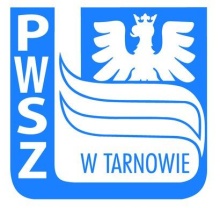 w TarnowieWYDZIAŁ MATEMATYCZNO - PRZYRODNICZYul. Mickiewicza 8,  33-100  Tarnów,  Sekretariat: (014) 6316530, 6316531, 6316529; Katedra Ochrony Środowiska: 6316535, kierownik: 6316537;   e-mail:  imp@wsz.tarnow.plWybór opiekuna pracy dyplomowej na kierunku Ochrona środowiska	Wyrażam zgodę na pełnienie opieki przy wykonywaniu pracy dyplomowej (promowanie) studenta (studentki) 2 roku: …………………………………………………………………………..Planowany termin obrony studenta to czerwiec lub lipiec rok akad. …………….			Tarnów dn.  ………………………………………………………………….						data				podpis OpiekunaOświadczam, że dołożę wszelkich starań aby prace dyplomową wykonać należycie i że będę stosował się do zaleceń opiekuna pracy ……………………………………………………………… 						data				podpis Studenta